خصائص الاعداد الحقيقية 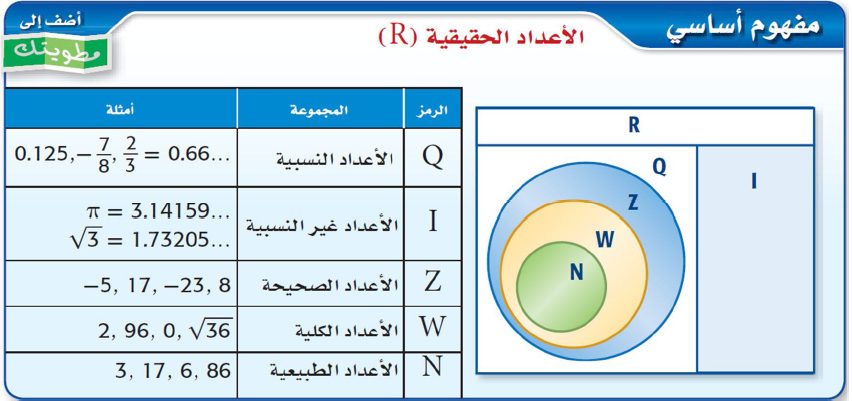 المجموعات العددية :مجموعة الاعداد الطبيعية N وتشمل الاعداد من 1  الى مالانهاية بستثناء الصفر وتعتبر من ابسط المجموعات العددية .مجموعة الاعداد الكلية W  وتشمل الاعداد الطبيعية مع الصفر .مجموعة الاعداد الصحيحة Z وتشمل الاعداد الموجبة والسالبة مع الصفر الاعداد غير النسبية I  وهي الاعداد غير المنتهية وغير الدورية ومثال عليها جذور الاعداد التي ليست مربعات كاملة .الاعداد النسبية Q  هي الاعداد التي يمكن كتابتها على الصورة       وتكون الصورة العشرية للعدد النسبي عشري منتهيا او دوريا الاعداد الحقيقية R وهي اكبر مجموعة عددية تتضمن جميع المجموعات العددية السابقة .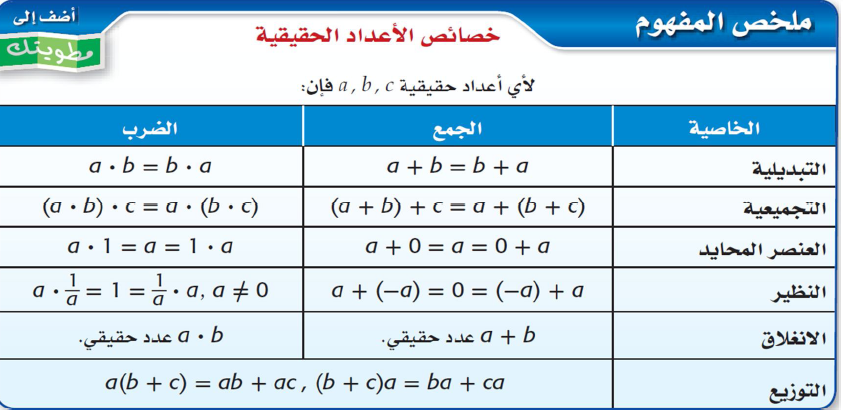 معلمة المادة / سميرة السالم